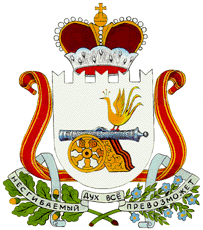 АДМИНИСТРАЦИЯ НОВОСЕЛЬСКОГО СЕЛЬСКОГО ПОСЕЛЕНИЯ СМОЛЕНСКОГО РАЙОНА Смоленской областиПОСТАНОВЛЕНИЕот 30 декабря 2021года                                                                                        № 50О внесении изменений в «Программупрофилактики нарушений обязательных требований законодательства в сфере муниципального контроля, осуществляемого Администрацией Новосельского сельского поселения Смоленского района Смоленской области на 2022 год и плановый период 2023-2024годов»В соответствии Федеральным законом от 31.07.2020 № 248-ФЗ «О государственном контроле (надзоре) и муниципальном контроле в Российской Федерации», Федеральным законом от 06.10.2003 № 131-ФЗ «Об общих принципах организации местного самоуправления в Российской Федерации»,  на основании Устава муниципального образования Новосельского сельского поселения Смоленского района Смоленской области, АДМИНИСТРАЦИЯ НОВОСЕЛЬСКОГО СЕЛЬСКОГО ПОСЕЛЕНИЯ СМОЛЕНСКОГО РАЙОНА СМОЛЕНСКОЙ ОБЛАСТИ ПОСТАНОВЛЯЕТ       1.Внести в Постановление Администрации Новосельского сельского поселения Смоленского района Смоленской области от 05.02.2021 № 8 «Об утверждении Программы профилактики нарушений обязательных требований законодательства в сфере муниципального контроля, осуществляемого Администрацией Новосельского сельского поселения Смоленского района Смоленской области в 2021 году следующие изменения:      1.1. наименование Постановления 05.02.2021г. № 8 «Об утверждении Программы профилактики нарушений обязательных требований законодательства в сфере муниципального контроля, осуществляемого Администрацией Новосельского сельского поселения Смоленского района Смоленской области в 2021 году» изложить в следующей редакции «Об утверждении Программы профилактики нарушений обязательных требований законодательства в сфере муниципального контроля, осуществляемого Администрацией Новосельского сельского поселения Смоленского района Смоленской области на 2022 год и на плановый период 2023-2024 год»;     1.2. пункт 1 Постановления изложить в следующей редакции:     «1.Утвердить «Программу профилактики нарушений обязательных требований законодательства в сфере муниципального контроля, осуществляемого Администрацией Новосельского сельского поселения Смоленского района Смоленской области на 2022 год и на плановый период 2023-2024 годов»(далее по тексту – Программа), согласно приложению»;      3. Данное Постановление разместить на официальном сайте Администрации Новосельского сельского поселения Смоленского района Смоленской области в информационно-телекоммуникационной сети «Интернет»      4. Признать утратившим силу Постановление Администрации Новосельского сельского поселения Смоленского района Смоленской области от 05.02.2021 № 8 «Об утверждении профилактики правонарушений обязательных требований, осуществляющих органами муниципального контроля Администрации Новосельского сельского поселения Смоленского района Смоленской области на 2021 г.».      5. Контроль за исполнением настоящего постановления оставляю за собой.Глава муниципального образованияНовосельского сельского поселенияСмоленского района Смоленской области                                  И.П.АндреюшкинУтверждена Постановлением  Администрации Новосельского  сельского   поселения Смоленского района Смоленской областиот 30 декабря 2021г.№ 49ПРОГРАММА
профилактики нарушений обязательных требований законодательствав сфере муниципального контроля, осуществляемого Администрацией Новосельского сельского поселения Смоленского районаСмоленской области на 2022 год и на плановый период 2023-2024 гг.ПАСПОРТ ПРОГРАММЫРаздел 1.  Характеристика сферы реализации программы	Федеральным законом от 03.07.2016 № 277-ФЗ в Федеральный закон от26.12.2008 №294-ФЗ «О защите прав юридических лиц и индивидуальных предпринимателей при осуществлении государственного контроля (надзора) и муниципального контроля» введена статья 8.2 «Организация и проведение мероприятий, направленных на профилактику нарушений обязательных требований», которая вступила в силу с 1 января 2017 года.	Внесенные изменения обязывают органы государственного контроля (надзора), органы муниципального контроля осуществлять мероприятия по профилактике нарушений обязательных требований в соответствии с ежегодно утверждаемыми ими программами профилактики нарушений.	В этой связи возникла необходимость по принятию мер, направленных напрофилактику правонарушений и нарушений обязательных требований, установленных муниципальными правовыми актами, принятыми по вопросам местного значения, а в случаях, если соответствующие виды контроля отнесены федеральными законами к полномочиям органов местного самоуправления, также муниципальный контроль за требованиями, установленными федеральными законами, законами Смоленской области.3. К видам муниципального контроля, осуществляемого Администрацией  Новосельского сельского поселения, относятся:  2. Цели и задачи программы2.1. Целью программы является:1.  Предупреждение нарушений юридическими лицами и индивидуальными предпринимателями обязательных требований,  установленных муниципальными правовыми актами, принятыми по вопросам местного значения, а в случаях, если соответствующие виды контроля отнесены федеральными законами к полномочиям органов местного самоуправления, также муниципальный контроль за соблюдением требований, установленных федеральнымизаконами, законами Смоленской области (далее – требований, установленных законодательством);2. устранение причин, факторов и условий, способствующихНарушениямобязательныхтребований,установленныхЗаконодательством .2.2. Задачами программы являются:1.укрепление системы профилактики нарушений обязательных требований, установленных законодательством;2.выявление причин, факторов и условий, способствующих нарушениям обязательных требований, установленных законодательством;3.повышение правовой культуры руководителей юридических лиц и индивидуальных предпринимателей.3.Ожидаемые конечные результатыРезультаты:1. повысить эффективность профилактической работы, проводимой Администрацией сельского поселения, по предупреждению нарушений индивидуальными предпринимателями, осуществляющими деятельность на территории Новосельского сельского поселения(далее – территория сельского поселения), требований законодательства;2. улучшить информационное обеспечение деятельности Администрации сельского поселения по профилактике и предупреждению нарушений законодательства;3. уменьшить общее число нарушений требований законодательства, выявленных посредством организации и проведения проверок организаций и индивидуальных предпринимателей, осуществляющих территории сельского поселения.4. Срок реализации программы –2022 год. План мероприятий по профилактике нарушений на2022 год и плановый период 2023-2024 годов4. Отчетные показатели Программы профилактики на 2022 г. и на плановый период 2023-2024 гг.	Для оценки мероприятий по профилактике нарушений требований и в целом Программы профилактики, с учетом достижения целей Программы профилактики устанавливаются следующие отчетные показатели:- количество выявленных нарушений;- количество направленных информационных писем и выданных предостережений о недопустимости нарушения требований;- количество субъектов, которым направлены информационные письма и выданы предостережения о недопустимости нарушения требований;- количество проверок, сведения, о проведении которых внесены в Федеральную государственную информационную систему «Единый реестр проверок»;- количество мероприятий по информированию подконтрольных субъектов по вопросам соблюдения требований.	Отчетные показатели отражаются в докладе об осуществлении муниципального контроля на территории Новосельского сельского поселения Смоленского района Смоленской области и об эффективности такого контроля за прошедший год.Наименование программы«Программа профилактики нарушений обязательных требований законодательства в сфере муниципального контроля, осуществляемого Администрацией Новосельского сельского поселения Смоленского района Смоленской области на 2022 год и на плановый период 2023-2024 год.»Основание разработкиВ соответствии Федеральным законом от 31.07.2020 № 248-ФЗ «О государственном контроле (надзоре) и муниципальном контроле в Российской Федерации», Федеральным законом от 06.10.2003 № 131-ФЗ «Об общих принципах организации местного самоуправления в Российской Федерации»,  на основании Устава муниципального образования Новосельского сельского поселения Смоленского района Смоленской областиОтветственный исполнительАдминистрация муниципального образования Новосельского сельского поселения Смоленского района Смоленской областиЦели программыЦелями программы являются:1) предупреждение нарушений юридическими лицами и индивидуальными предпринимателями обязательных требований, установленных муниципальными правовымиактами, принятыми по вопросам местного значения, а в случаях, если соответствующие виды контроля отнесены федеральными законами к полномочиям органов местного самоуправления, также муниципальный контроль за соблюдением требований, установленных федеральнымизаконами, законами Смоленской области (далее –требований, установленных законодательством);2) устранение причин, факторов и условий, способствующихНарушениям обязательных требований, установленныхЗаконодательством.Задачи программыЗадачами программы являются:1.укреплениесистемыпрофилактикинарушенийобязательныхтребований, установленных законодательством;2. выявлениепричин,факторовиусловий,способствующихнарушениямобязательныхтребований,установленныхзаконодательством;3.повышение правовой культуры руководителей юридическихлиц и индивидуальных предпринимателей.Ожидаемые конечные результатыРеализация программы позволит:Результаты:1. повысить эффективность профилактической работы, проводимой Администрацией сельского поселения, по предупреждению нарушений  индивидуальными предпринимателями, осуществляющими деятельность на территории Новосельского сельского поселения(далее – территория сельского поселения), требований законодательства;2. улучшить информационное обеспечение деятельности Администрации сельского поселения по профилактике и предупреждению нарушений законодательства;3. уменьшить общее число нарушений требований законодательства, выявленных посредством организации и проведения проверок организаций и индивидуальных предпринимателей, осуществляющих ерритории сельского поселения.Сроки и этапы реализации программы2022 г.№п/пНаименование вида муниципального контроляНаименование органа (должностного лица), уполномоченного на осуществление муниципального контроля в соответствующей сфере деятельности/Основание1.Положение о муниципальном контроле в сфере благоустройства на  территории муниципального образования Новосельского  сельского поселения Смоленского района Смоленской областиАдминистрация Новосельского сельского поселения Смоленского района Смоленской областиРешение Совета депутатов Новосельского сельского поселения Смоленского района Смоленской области от 01.12.2021 № 82Положение о муниципальном земельном контроле в границах Новосельского сельского поселения Смоленского района Смоленской областиАдминистрация Новосельского сельского поселения Смоленского района Смоленской областиРешение Совета депутатов Новосельского сельского поселения Смоленского района Смоленской области от 01.12.2021 № 103.Положение о муниципальном контроле на автомобильном транспорте, городском наземном электрическом транспорте и в дорожном хозяйстве в границах населенных пунктов муниципального образования Новосельского сельского поселения Смоленского района Смоленской области   Администрация Новосельского сельского поселения Смоленского района Смоленской области Решение Совета депутатов Новосельского сельского поселения Смоленского района Смоленской области от 01.12.2021 № 94.Положение о муниципальном жилищном контроле в муниципальном образовании Новосельского сельского поселения  Смоленского района Смоленской области   Администрация Тала сельского поселения Смоленского района Смоленской области Решение Совета депутатов Новосельского сельского поселения Смоленского района Смоленской области от 01.12.2021 № 115.Порядок ведения перечня видов муниципального контроля и органов местного самоуправления Новосельского сельского поселения Смоленского района Смоленской области  Администрация Новосельского сельского поселения Смоленского района Смоленской области Решение Совета депутатов Новосельского сельского поселения Смоленского района Смоленской области от 23.11.2021 № 29№ п/пНаименование мероприятияСрок реализации мероприятияОтветственный исполнитель1.Размещение на официальном сайте Администрации Новосельского сельского поселения в сети «Интернет» для каждого вида муниципального контроля перечней нормативных правовых актов или их отдельных частей, содержащих обязательные требования, оценка соблюдения которых является предметом муниципального контроля, а также текстов, соответствующих нормативных правовых актовПо мере необходимости (в случае отмены действующих или принятия новых нормативных правовых актов) Должностные лица, уполномоченные на осуществление муниципального контроля2.Осуществление информирования юридических лиц, индивидуальных предпринимателей по вопросам соблюдения обязательных требований, в том числе посредством разработки и опубликования руководств по соблюдению обязательных требований, проведения семинаров и конференций, разъяснительной работы в средствах массовой информации и иными способами. В случае изменения обязательных требований – подготовка и распространение комментариев о содержании новых нормативных правовых актов, устанавливающих обязательные требования, внесенных изменениях в действующие акты, сроках и порядке вступления их в действие, а также рекомендаций о проведении необходимых организационных, технических мероприятий, направленных на внедрение и обеспечение соблюдения обязательных требованийВ течение года (по мере необходимости)Должностные лица, уполномоченные на осуществление муниципального контроля3.Обеспечение регулярного (не реже одного раза в год) обобщения практики осуществления в соответствующей сфере деятельности муниципального контроля и размещение на официальном сайте Администрации Новосельского сельского поселения в сети «Интернет» соответствующих обобщений, в том числе с указанием наиболее часто встречающихся случаев нарушений обязательных требований с рекомендациями в отношении мер, которые должны приниматься юридическими лицами, индивидуальными предпринимателями в целях недопущения таких нарушенийIV кварталДолжностные лица, уполномоченные на осуществление муниципального контроля4.Выдача предостережений о недопустимости нарушения обязательных требований в соответствии с частями 5 - 7 статьи 8.2 Федерального закона от 26 декабря 2008 года № 294-ФЗ «О защите прав юридических лиц и индивидуальных предпринимателей при осуществлении государственного контроля (надзора) и муниципального контроля» (если иной порядок не установлен федеральным законом)В течение года (по мере необходимости)Должностные лица, уполномоченные на осуществление муниципального контроля